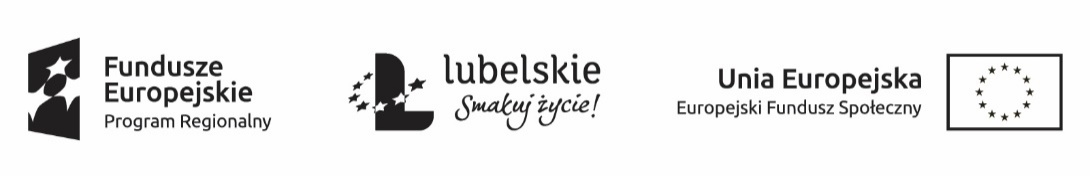 REGULAMIN REKRUTACJI I UCZESTNICTWAW PROJEKCIE„KLUB SENIORA W TUCZNEJ”Rozdział IPOSTANOWIENIA OGÓLNEProjekt pt. „Klub Seniora w Gminie Tuczna, nr RPLU.11.02.00-06-0031/17 jest realizowany przez Gminę Tuczna z siedzibą w Tucznej.Projekt jest realizowany w ramach osi Priorytetowej 11 Włączenie społeczne Działania 11.2 Usługi społeczne i zdrowotne w ramach Regionalnego Programu Operacyjnego Województwa Lubelskiego na lata 2014-2020.Projekt jest współfinansowany ze środków Unii Europejskiej w ramach Europejskiego Funduszu Społecznego.Okres realizacji projektu: 01-01-2018r. – 31-12-2020r.Obszar realizacji projektu obejmuje gminę Tuczna.Projekt przewiduje realizację następujących form wsparcia:Funkcjonowanie Klubu Seniora,Działania integracyjne w środowisku lokalnym – otoczeniu Klubu.Niniejszy regulamin określa kryteria rekrutacji oraz uczestnictwa w projekcie.ROZDZIAŁ IIDEFINICJE ZWIĄZANE Z PROJEKTEMProjekt – przedsięwzięcie zmierzające do osiągnięcia założonego celu określonego wskaźnikami, z określonym początkiem i końcem realizacji, zgłoszone objęte współfinansowaniem Unii Europejskiej w ramach Regionalnego Programu Operacyjnego Województwa Lubelskiego.Beneficjent/Wnioskodawca/Projektodawca – Gmina Tuczna, czyli podmiot, który złożył wniosek o dofinansowanie projektu oraz którego projekt wybrano do dofinansowania, pozostający stroną umowy o dofinansowanie projektu podpisanej z Instytucją Pośredniczącą.Biuro projektu beneficjenta – siedziba Gminnego Ośrodka Pomocy Społecznej w Tucznej mieszcząca się w Budynku Urzędu Gminy w Tucznej, Tuczna 191A, 21-523 Tuczna, w którym przyjmowane będą dokumenty rekrutacyjne oraz udzielane informacje na temat realizacji projektu osobom zainteresowanym udziałem w projekcie oraz uczestnikom projektu, czynne w dni robocze od poniedziałku do piątku w godzinach 7:30 do 15:30.Rozdział IIIWARUNKI UCZESTNICTWA§1Uczestnicy projektu Uczestnikami projektu mogą być osoby fizyczne, zainteresowane udziałem w projekcie, które złożyły dokumenty rekrutacyjne, wskazane w niniejszym regulaminie i spełniają wymagane kryteria dostępu:Osoby, które mieszkają na terenie gminy Tuczna w woj. lubelskim (osoby mieszkające w rozumieniu Kodeksu Cywilnego), które mają ukończone 60 lat.Pierwszeństwo udziału w projekcie będą miały (kryteria dodatkowe):Osoby lub rodziny zagrożone ubóstwem lub wykluczeniem społecznym doświadczające wielokrotnego wykluczenia społecznego rozumianego jako wykluczenie z powodu więcej niż jednej z przesłanek, o których mowa w rozdziale 3 pkt 11 Wytycznych w zakresie realizacji przedsięwzięć w obszarze włączenia społecznego i zwalczania ubóstwa z wykorzystaniem środków Europejskiego Funduszu Społecznego i Europejskiego Funduszu Rozwoju Regionalnego na lata 2014-2020 (+1 punkt);Osoby o znacznym lub umiarkowanym stopniu niepełnosprawności (+1 punkt);Osoby z niepełnosprawnością sprzężoną oraz osoby z zaburzeniami psychicznymi, w tym osoby z niepełnosprawnością intelektualną i osoby z całościowymi zaburzeniami rozwojowymi (+1 punkt);Osoby z niepełnosprawnościami i osoby niesamodzielne, których dochód nie przekracza 150% właściwego kryterium dochodowego, o którym mowa w ustawie z dnia 12 marca 2004r. o pomocy społecznej (na osobę samotnie gospodarującą lub na osobę w rodzinie) (+6 punktów);Osoby lub rodziny korzystające z Programu Operacyjnego Pomoc Żywnościowa 2014-2020 – zakres wsparcia tych osób w ramach projektu jest komplementarny i uzupełnia działania współfinansowane z PO PŻ w ramach działań towarzyszących (+1 punkt).Sposoby weryfikacji kryteriów:zamieszkanie w gminie Tuczna – oświadczenie;status niesamodzielnego seniora – zaświadczenie lekarskie lub oświadczenie;potwierdzenie kryterium dochodowego – GOPS;osoba z niepełnosprawnością – orzeczenie lekarskie. W przypadku braku możliwości uzyskania orzeczenia weryfikacja na podstawie oświadczenia;osoba doświadczająca wielokrotnego wykluczenia społecznego, rozumianego jako wykluczenie z powodu więcej niż jednej z przesłanek – formularz rekrutacyjny;osoba korzystająca z PO PŻ (indywidualnie lub rodzina) – oświadczenie.Projektodawca zastrzega sobie prawo takiego doboru Uczestników/czek spełniających kryteria w pkt. 1 i 2, aby możliwe było zrealizowanie określonych we wniosku o dofinansowanie rezultatów i wskaźników.Rozdział IVREKRUTACJA I PRZYJMOWNAIE ZGŁOSZEŃ§1Dokumenty rekrutacyjneKandydaci/-ki/ na uczestników projektu złożą poniższe dokumenty rekrutacyjne w wyznaczonych terminach rekrutacji (dokumenty może złożyć także opiekun faktyczny):Formularz rekrutacyjnyDeklaracja uczestnictwaOświadczenie o wyrażeniu zgody na przetwarzanie danych osobowych.Wzory dokumentów, druków i formularzy są dostępne w biurze projektu – siedziba Gminnego Ośrodka Pomocy Społecznej w Tucznej oraz na stronie internetowej: www.gminatuczna.pl, www.tuczna.ops.pl	 będą również dostępne w wersji papierowej w biurze Gminnego Ośrodka Pomocy Społecznej w Tucznej. Istnieje możliwość rejestracji telefonicznej przy późniejszym podpisaniu formularza rekrutacyjnego znajdującego się u kierownika projektu(najpóźniej w dniu rozpoczęcia uczestnictwa w projekcie).Kandydaci będą składać wypełnione formularze rekrutacyjne w biurze Gminnego Ośrodka Pomocy Społecznej w Tucznej, listownie, drogą e-mail, podczas spotkania rekrutacyjnego w gminie oraz telefonicznie. Nabór wniosków prowadzony będzie przez okres nie krótszy niż 2 tygodnie.Informacja o terminach dostarczania zgłoszeń zostanie opublikowana na stronach internetowych Gminy Tuczna i Gminnego Ośrodka Pomocy Społecznej w Tucznej oraz na plakatach dostarczonych do poszczególnych miejscowości projektu.Złożenie dokumentów rekrutacyjnych nie jest równoznaczne z zakwalifikowaniem do projektu.Załączniki, które nie są wymienione w niniejszym regulaminie nie podlegają ocenie na żadnym z etapów w ramach procesu rekrutacji;Oceny nadesłanych zgłoszeń dokona Komisja Rekrutacyjna złożona z pracowników Gminnego Ośrodka Pomocy Społecznej w Tucznej. Praca komisji zostanie podzielona na dwa etapy:weryfikacja formalna – sprawdzenie kompletności i poprawności wypełnienia formularza rekrutacyjnego;Ocena merytoryczna – na podstawie treści Formularza Rekrutacyjnego, sprawdzenie przez kandydata kryteriów dostępu.Ogłoszenie listy osób zakwalifikowanych wraz z listą rezerwową. Kandydaci z listy rezerwowej zostaną zakwalifikowani do udziału w projekcie, zgodnie z zajmowanym miejscem na liście, w przypadku rezygnacji lub skreślenia z listy uczestników osoby pierwotnie przyjętej do projektu. Lista zakwalifikowanych uczestników oraz lista rezerwowa podlegać będą aprobacie  Wójta Gminy Tuczna.Organizator zastrzega sobie prawo przedłużenia terminu rekrutacji lub wyznaczenia kolejnego naboru kandydatów aż do czasu zakwalifikowania grupy spełniającej wartości założone dla grupy uczestników projektu. Z wyłonionymi uczestnikami projektu organizator skontaktuje się drogą telefoniczną.Rozdział VZAKRES WSPARCIAProjekt przewiduje realizację następujących form wsparcia:Uczestnictwo w prowadzonych zajęciach (warsztaty plastyczne, muzyczne, rękodzieła, edukacyjne) zajęcia rekreacyjne, doradztwie i poradnictwie w Klubie Seniora;Uczestnictwo w prowadzonych działaniach kulturalnych integracyjnych (wyjazdy, spotkania, imprezy okolicznościowe) w środowisku lokalnym.Rozdział VIZASADY ODPŁATNOŚCIWszystkie formy wsparcia realizowane w ramach Projektu dofinansowane są z Unii Europejskiej w ramach Europejskiego Funduszu Społecznego.Uczestnicy/czki projektu nie ponoszą żadnych opłat z tytułu uczestnictwa w oferowanych w ramach projektu formach wsparcia.Rozdział VIIOBOWIĄZKI UCZESTNIKÓWUczestnik/czka projektu zobowiązany/a jest do:Przestrzegania niniejszego Regulaminu,Złożenia kompletu wymaganych dokumentów rekrutacyjnych,Uczestniczenia we wszystkich formach wsparcia, które zostały dla Uczestnika/czki Projektu przewidziane,Punktualnego stawiania się na daną formę wsparcia,Usprawiedliwienia nieobecności w Biurze projektu w terminie do 3 dni od daty zaistnienia zdarzenia,Potwierdzania skorzystania ze wsparcia poprzez złożenie podpisu na liście obecności,Wypełniania ankiet monitorujących w trakcie trwania projektu.Uczestnicy/czki  Projektu będą monitorowani podczas realizacji poszczególnych form wsparcia w projekcie.Rozdział VIIIREZYGNACJA Z UDZIAŁU W PROJEKCIE§1Rezygnacja udziału w Projekcie możliwa jest tylko w uzasadnionych przypadkach.Uzasadnione przypadki mogą wynikać z przyczyn natury zdrowotnej, działania siły wyższej i nie mogły być znane Uczestnikowi w momencie przystąpienia do Projektu.Rozdział IXPOSTANOWIENIA KOŃCOWERegulamin obowiązuje z dniem jego podpisania przez Kierownika projektu.Aktualna treść Regulaminu dostępna jest w Biurze Projektu oraz na stronach internetowych: www.gminatuczna.pl,	www.tuczna.ops.pl	